Spaghetti with Tomato SauceServes 2-3IngredientsSpaghetti for 2-3   				1 clove garlic5ml oil					5ml oregano200ml diced tomatoes			5ml basil100ml tomato sauce			1 bay leaf25ml tomato paste				Salt and pepper to taste½ chopped onion				1ml Worchester sauce						5ml sugarMethod:Bring a large pot of salted water to a boil. Add spaghetti and cook for 8-9 minutes, stirring occasionally until pasta is al dente, drain.In a medium pot, sauté (add oil) chopped onion and minced garlic until soft, not brown. Add all remaining ingredients.Bring sauce to a boil, then immediately reduce heat to a simmer. Simmer sauce with lid on for as long as possible until spaghetti is ready.Remove bay leaf and serve over spaghetti. 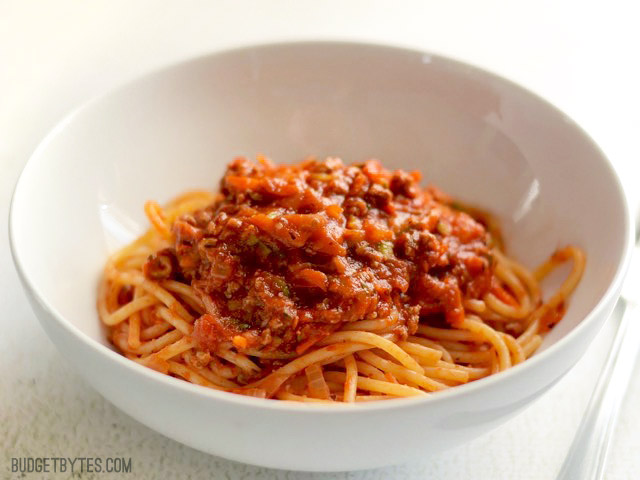 